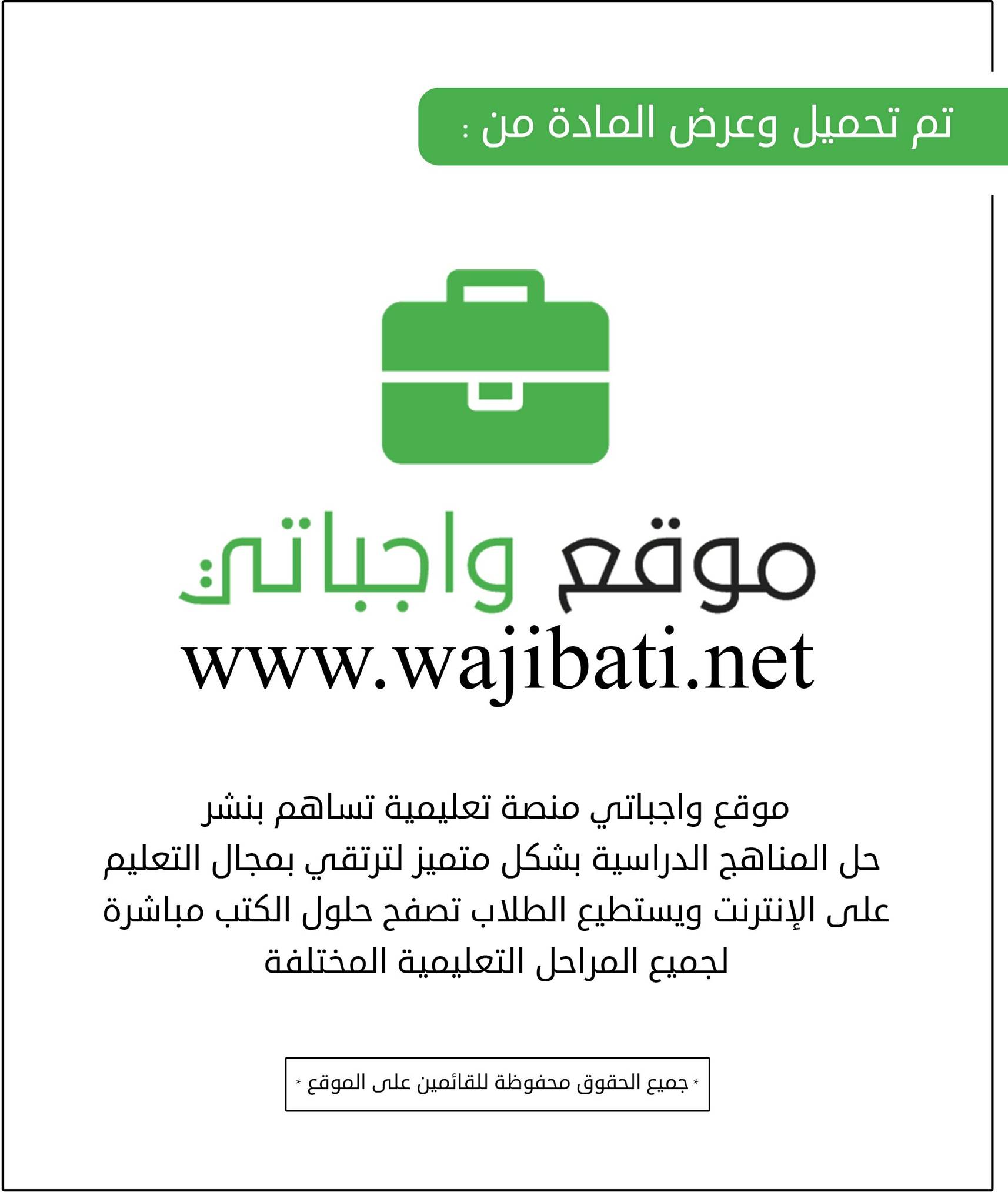   توزيع منهج مادة    (   التجويد  )    للصف  (  الرابع الابتدائي )  –   الفصل الدراسي الثاني        توزيع منهج مادة    (   التجويد  )    للصف  (  الرابع الابتدائي )  –   الفصل الدراسي الثاني        توزيع منهج مادة    (   التجويد  )    للصف  (  الرابع الابتدائي )  –   الفصل الدراسي الثاني        توزيع منهج مادة    (   التجويد  )    للصف  (  الرابع الابتدائي )  –   الفصل الدراسي الثاني        توزيع منهج مادة    (   التجويد  )    للصف  (  الرابع الابتدائي )  –   الفصل الدراسي الثاني        توزيع منهج مادة    (   التجويد  )    للصف  (  الرابع الابتدائي )  –   الفصل الدراسي الثاني        توزيع منهج مادة    (   التجويد  )    للصف  (  الرابع الابتدائي )  –   الفصل الدراسي الثاني        توزيع منهج مادة    (   التجويد  )    للصف  (  الرابع الابتدائي )  –   الفصل الدراسي الثاني        توزيع منهج مادة    (   التجويد  )    للصف  (  الرابع الابتدائي )  –   الفصل الدراسي الثاني        توزيع منهج مادة    (   التجويد  )    للصف  (  الرابع الابتدائي )  –   الفصل الدراسي الثاني        توزيع منهج مادة    (   التجويد  )    للصف  (  الرابع الابتدائي )  –   الفصل الدراسي الثاني        توزيع منهج مادة    (   التجويد  )    للصف  (  الرابع الابتدائي )  –   الفصل الدراسي الثاني        توزيع منهج مادة    (   التجويد  )    للصف  (  الرابع الابتدائي )  –   الفصل الدراسي الثاني        توزيع منهج مادة    (   التجويد  )    للصف  (  الرابع الابتدائي )  –   الفصل الدراسي الثاني        توزيع منهج مادة    (   التجويد  )    للصف  (  الرابع الابتدائي )  –   الفصل الدراسي الثاني        توزيع منهج مادة    (   التجويد  )    للصف  (  الرابع الابتدائي )  –   الفصل الدراسي الثاني        توزيع منهج مادة    (   التجويد  )    للصف  (  الرابع الابتدائي )  –   الفصل الدراسي الثاني        توزيع منهج مادة    (   التجويد  )    للصف  (  الرابع الابتدائي )  –   الفصل الدراسي الثاني      الأسبوع24/5/144124/5/144128/5/144128/5/1441الأسبوع1/6/14415/6/1441الأسبوع8/6/14418/6/144112/6/144112/6/144112/6/1441الأسبوع15/6/144115/6/144119/6/14411مراجعة ما سبق دراستة فى الفصل الدراسى الاولمراجعة ما سبق دراستة فى الفصل الدراسى الاولمراجعة ما سبق دراستة فى الفصل الدراسى الاولمراجعة ما سبق دراستة فى الفصل الدراسى الاول2احكام الميم الساكنةاحكام الميم الساكنة3احكام الميم الساكنةاحكام الميم الساكنةاحكام الميم الساكنةاحكام الميم الساكنةاحكام الميم الساكنة4الاخفاء الشفوىالاخفاء الشفوىالاخفاء الشفوىالأسبوع22/6/144122/6/144126/6/144126/6/1441الأسبوع29/6/14413/7/1441الأسبوع6/7/14416/7/14416/7/144110/7/144110/7/1441الأسبوع13/7/144113/7/144117/7/14415الاخفاء الشفوىالاخفاء الشفوىالاخفاء الشفوىالاخفاء الشفوى6تمرينات على الاخفاء الشفوىتمرينات على الاخفاء الشفوى7تقويم الفترة الاولى تابع التمرينات على الاخفاء الشفوىتقويم الفترة الاولى تابع التمرينات على الاخفاء الشفوىتقويم الفترة الاولى تابع التمرينات على الاخفاء الشفوىتقويم الفترة الاولى تابع التمرينات على الاخفاء الشفوىتقويم الفترة الاولى تابع التمرينات على الاخفاء الشفوى8ادغام المتماثلين الصغيرادغام المتماثلين الصغيرادغام المتماثلين الصغيرالأسبوع20/7/144120/7/144124/7/144124/7/1441الأسبوع27/7/14412/8/1441الأسبوع5/8/14415/8/14415/8/14419/8/14419/8/1441الأسبوع12/8/144112/8/144116/8/14419الاظهار الشفوىالاظهار الشفوىالاظهار الشفوىالاظهار الشفوى10الاظهار الشفوىالاظهار الشفوى11تمرينات على الاظهار الشفوىتمرينات على الاظهار الشفوىتمرينات على الاظهار الشفوىتمرينات على الاظهار الشفوىتمرينات على الاظهار الشفوى12تمرينات على احكام الميم الساكنة والتنوينتمرينات على احكام الميم الساكنة والتنوينتمرينات على احكام الميم الساكنة والتنوينالأسبوع19/8/144119/8/144123/8/144123/8/1441الأسبوع26/8/144130/8/1441الأسبوع3/9/14413/9/14413/9/14417/9/14417/9/1441الأسبوع10/9/144110/9/144114/9/144113حكم النون والميم المشددتينحكم النون والميم المشددتينحكم النون والميم المشددتينحكم النون والميم المشددتين14تقويم الفترة الثانية تمرينات على احكام النون والميم المشددتينتقويم الفترة الثانية تمرينات على احكام النون والميم المشددتين15القنة وتمرينات على القنة التقويم النهائىالقنة وتمرينات على القنة التقويم النهائىالقنة وتمرينات على القنة التقويم النهائىالقنة وتمرينات على القنة التقويم النهائىالقنة وتمرينات على القنة التقويم النهائى16مراجعةمراجعةمراجعةالأسبوع8/10/144119/10/144119/10/1441معلم المادةالمدسرمعلم المادةالمدسرمعلم المادةالمدسرالمشرف التربويالمشرف التربويالمشرف التربويمدير المدرسةمدير المدرسة1718اختبارات الفصل الدراسي الثانياختبارات الفصل الدراسي الثانياختبارات الفصل الدراسي الثانيالاسم :الاسم :الاسم :الاسم :الاسم :الاسم :الاسم :الاسم :1718اختبارات الفصل الدراسي الثانياختبارات الفصل الدراسي الثانياختبارات الفصل الدراسي الثانيالتوقيع :التوقيع :التوقيع :التوقيع :التوقيع :التوقيع :التوقيع :التوقيع :